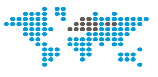 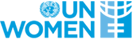 UN Women Strategic Note 2019-2022UN WOMEN Thailand COUNTRY OFFICESN REPORT 2022The report includes:Development results framework (DRF)










Report Date: 2/11/2022Impact6
A comprehensive and dynamic set of global norms, policies and standards on gender equality and women's empowerment is in place and is applied through action by Government and other stakeholders at all levels Impact6
A comprehensive and dynamic set of global norms, policies and standards on gender equality and women's empowerment is in place and is applied through action by Government and other stakeholders at all levels Related UN-Women SP Impact Area: 
Related UNDAF/ CCPD priority: By 2021, inclusive systems, structures and processes advance sustainable people-centred, equitable development for all people in Thailand
Related national development priorities:Related UN-Women SP Impact Area: 
Related UNDAF/ CCPD priority: By 2021, inclusive systems, structures and processes advance sustainable people-centred, equitable development for all people in Thailand
Related national development priorities:Related UN-Women SP Impact Area: 
Related UNDAF/ CCPD priority: By 2021, inclusive systems, structures and processes advance sustainable people-centred, equitable development for all people in Thailand
Related national development priorities:Related UN-Women SP Impact Area: 
Related UNDAF/ CCPD priority: By 2021, inclusive systems, structures and processes advance sustainable people-centred, equitable development for all people in Thailand
Related national development priorities:Related UN-Women SP Impact Area: 
Related UNDAF/ CCPD priority: By 2021, inclusive systems, structures and processes advance sustainable people-centred, equitable development for all people in Thailand
Related national development priorities:Related UN-Women SP Impact Area: 
Related UNDAF/ CCPD priority: By 2021, inclusive systems, structures and processes advance sustainable people-centred, equitable development for all people in Thailand
Related national development priorities:Year
2019Year
2020Year
2021Year
2022TotalOutcome 6.1
A comprehensive and dynamic set of global norms, policies and standards on gender equality and women's empowerment is in place and is applied through action by Governments and other stakeholders at all levels

Related SP Outcome/Output:


Indicator 6.1A:  Number of inter governmental dialogues supported by UN Women

Targets: 
Value: 6
Target Year: 2020
Value: 7
Target Year: 2021
Value: 5
Target Year: 2019
Value: 8
Target Year: 2022

Baseline: 
Value: 4 Year: 2018
Source: Progress Report

Indicator 6.1B:  Number of policy advocacy / initiatives to promote localization of GEWE, SDG, GEF, CEDAW

Targets: 
Value: 2
Target Year: 2021
Value: 4
Target Year: 2022

Baseline: 
Value: 0 Year: 2020
Source: Progress report

Output 6.1.1
Governments, CSOs, Gender Equality advocates and the UN system understand, influence and participate in inter-governmental processes related to GEEWIndicator 6.1.1A:  Number of inter governmental dialogues supported by UN Women

Targets: 
Value: 6
Notes: Collaboration with the Department of ASEAN Affairs and ACWC
Target Year: 2019
Value: 10
Target Year: 2020
Value: 11
Target Year: 2021
Value: 12
Notes: Collaboration with the Department of ASEAN Affairs and ACWC
Target Year: 2022

Baseline: 
Value: 4 Year: 2018
Notes: Collaboration with the Department of ASEAN Affairs and ACWC
Source: Progress report

0.00
(core)

0.00
(non-core)

0.00
(core)

100,000.00
(non-core)

0.00
(core)

120,000.00
(non-core)

0.00
(core)

58,000.00
(non-core)

0.00
(core)

278,000.00
(non-core)Outcome 6.2
Legal frameworks and policies to advance women's leadership, women's rights to participate in decision making at national and local levels, and women's access to justice are reformed/ adopted and implemented.

Related SP Outcome/Output:


Indicator 6.2A:  Number of consultations supported by UN Women

Targets: 
Value: 4
Target Year: 2020
Value: 6
Target Year: 2021
Value: 8
Target Year: 2022

Baseline: 
Value: 2 Year: 2022
Source: Progress and annual reports, Policy recommendations

Output 6.2.1
Women at national and local levels fully participate, lead and engage in political decision making process and local governance.Indicator 6.2.1A:  Number of gender advocates and politicians attending the consultations/ workshops who demonstrate better understanding of benefits and challenges of special measures and gender policies in electoral management/ relevant laws

Targets: 
Value: 300
Notes: Through series of consultations
Target Year: 2019
Value: 325
Target Year: 2020
Value: 350
Target Year: 2021
Value: 372
Notes: Through series of consultation
Target Year: 2022

Baseline: 
Value: 250 Year: 2018
Notes: 2 National Consultations
Source: Progress and annual reports, Policy recommendations

0.00
(core)

0.00
(non-core)

0.00
(core)

0.00
(non-core)

0.00
(core)

0.00
(non-core)

0.00
(core)

0.00
(non-core)

0.00
(core)

0.00
(non-core)Outcome 6.2
Legal frameworks and policies to advance women's leadership, women's rights to participate in decision making at national and local levels, and women's access to justice are reformed/ adopted and implemented.

Related SP Outcome/Output:


Indicator 6.2A:  Number of consultations supported by UN Women

Targets: 
Value: 4
Target Year: 2020
Value: 6
Target Year: 2021
Value: 8
Target Year: 2022

Baseline: 
Value: 2 Year: 2022
Source: Progress and annual reports, Policy recommendations

Output 6.2.2
Capacity of multi-disciplinary team and women's machinery to implement laws and policies to protect women and girls is strengthened to promote access to justice and the rule of law and to end gender based violence.Indicator 6.2.2A:  Number of women from civil society and communities trained on gender based violence, human trafficking and criminal justice system in protection of women and girls

Targets: 
Value: 500
Target Year: 2020
Value: 600
Target Year: 2021
Value: 700
Target Year: 2022

Baseline: 
Value: 400 Year: 2019
Source: Progress and annual reports, Policy recommendations to the government

0.00
(core)

0.00
(non-core)

0.00
(core)

0.00
(non-core)

0.00
(core)

0.00
(non-core)

0.00
(core)

0.00
(non-core)

0.00
(core)

0.00
(non-core)Outcome 6.2
Legal frameworks and policies to advance women's leadership, women's rights to participate in decision making at national and local levels, and women's access to justice are reformed/ adopted and implemented.

Related SP Outcome/Output:


Indicator 6.2A:  Number of consultations supported by UN Women

Targets: 
Value: 4
Target Year: 2020
Value: 6
Target Year: 2021
Value: 8
Target Year: 2022

Baseline: 
Value: 2 Year: 2022
Source: Progress and annual reports, Policy recommendations

Output 6.2.3
Women's leaders and women's organizations have enhanced capacities and opportunities to participate in local development initiatives and play greater roles in promoting peaceful, cohesive and resilient communitiesIndicator 6.2.3A:  Consultations, trainings, capacity development workshops to test and upscale new approaches to implement n NAP WPS, including conflict prevention at national level supported by UN Women.

Targets: 
Value: 4
Target Year: 2019
Value: 5
Target Year: 2020
Value: 6
Target Year: 2021
Value: 7
Target Year: 2022

Baseline: 
Value: 3 Year: 2018
Source: Progress and annual reports, Policy briefs submitted to the government

Indicator 6.2.3B:  Number of local women-led initiatives and knowledge tools translated into practice to promote social cohesion and resilient communities

Targets: 
Value: 10
Target Year: 2019
Value: 12
Target Year: 2020
Value: 13
Target Year: 2021
Value: 14
Target Year: 2022

Baseline: 
Value: 6 Year: 2018
Source: Progress and annual reports

Indicator 6.2.3C:  Number of local women participating in capacity building activities who demonstrate enhanced understanding/ capacities to influence peace and security

Targets: 
Value: 400
Target Year: 2019
Value: 500
Target Year: 2020
Value: 600
Target Year: 2021
Value: 700
Target Year: 2022

Baseline: 
Value: 300 Year: 2018
Source: Progress and annual reports

Indicator 6.2.3D:  Percentage of State actors at national and sub-national level who report increased skills/willingness to elaborate/strengthen, implement, and measure policies and programmes to promote WPS supported by UN Women.

Targets: 
Value: TBD
Notes: TBD during the inception phase.
Target Year: 2021
Value: 50
Target Year: 2022

Baseline: 
Value: 0 Year: 2021
Source: Progress report and survey

0.00
(core)

0.00
(non-core)

0.00
(core)

0.00
(non-core)

0.00
(core)

150,000.00
(non-core)

0.00
(core)

160,000.00
(non-core)

0.00
(core)

310,000.00
(non-core)Total Resources for outcome 6.1 (core and non-core)Total Resources for outcome 6.1 (core and non-core)Total Resources for outcome 6.1 (core and non-core)0.00
(core)

0.00
(non-core)0.00
(core)

100,000.00
(non-core)0.00
(core)

120,000.00
(non-core)0.00
(core)

58,000.00
(non-core)0.00
(core)

278,000.00
(non-core)Total Resources for outcome 6.2 (core and non-core)Total Resources for outcome 6.2 (core and non-core)Total Resources for outcome 6.2 (core and non-core)0.00
(core)

0.00
(non-core)0.00
(core)

0.00
(non-core)0.00
(core)

150,000.00
(non-core)0.00
(core)

160,000.00
(non-core)0.00
(core)

310,000.00
(non-core)Total Resources for impact area 6Total Resources for impact area 6Total Resources for impact area 60.00
(core)

0.00
(non-core)0.00
(core)

100,000.00
(non-core)0.00
(core)

270,000.00
(non-core)0.00
(core)

218,000.00
(non-core)0.00
(core)

588,000.00
(non-core)Impact3
The Royal Thai Government, in collaboration with civil society, will be better able to implement actions to prevent and respond to violence against women and girls.Impact3
The Royal Thai Government, in collaboration with civil society, will be better able to implement actions to prevent and respond to violence against women and girls.Related UN-Women SP Impact Area: 
Related UNDAF/ CCPD priority: Goal: Promoting anti-corruption, inclusive engagement, and social cohesion: Strategy 5: Security, Strategy 6: Improved effectiveness and good governance in administration. 
Related national development priorities:Related UN-Women SP Impact Area: 
Related UNDAF/ CCPD priority: Goal: Promoting anti-corruption, inclusive engagement, and social cohesion: Strategy 5: Security, Strategy 6: Improved effectiveness and good governance in administration. 
Related national development priorities:Related UN-Women SP Impact Area: 
Related UNDAF/ CCPD priority: Goal: Promoting anti-corruption, inclusive engagement, and social cohesion: Strategy 5: Security, Strategy 6: Improved effectiveness and good governance in administration. 
Related national development priorities:Related UN-Women SP Impact Area: 
Related UNDAF/ CCPD priority: Goal: Promoting anti-corruption, inclusive engagement, and social cohesion: Strategy 5: Security, Strategy 6: Improved effectiveness and good governance in administration. 
Related national development priorities:Related UN-Women SP Impact Area: 
Related UNDAF/ CCPD priority: Goal: Promoting anti-corruption, inclusive engagement, and social cohesion: Strategy 5: Security, Strategy 6: Improved effectiveness and good governance in administration. 
Related national development priorities:Related UN-Women SP Impact Area: 
Related UNDAF/ CCPD priority: Goal: Promoting anti-corruption, inclusive engagement, and social cohesion: Strategy 5: Security, Strategy 6: Improved effectiveness and good governance in administration. 
Related national development priorities:Year
2019Year
2020Year
2021Year
2022TotalOutcome 3.1
Laws, policies and strategies adopted and implemented in line with international standards and informed by voices of women survivors of violence to prevent and respond to VAWG

Related SP Outcome/Output:


Indicator 3.1A:  2.3.1 Number of users of community-based and women-led networks supported by UN Women active in preventing VAW and trafficking

Targets: 
Value: 100
Target Year: 2020
Value: 100
Target Year: 2022

Baseline: 
Value: 0 Year: 2019
Source: User registries Quantitative calculation based on technical progress reports of implementing partner

Indicator 3.1B:  2.3.2 Number of women migrants who are provided with information by networks

Targets: 
Value: 300
Target Year: 2020
Value: 300
Target Year: 2022

Baseline: 
Value: 0 Year: 2019
Source: User registries Quantitative calculation based on technical progress reports of implementing partner

Indicator 3.1C:  2.4.1. Number of women migrants who receive assistance from front-line service providers

Targets: 
Value: 80
Target Year: 2020
Value: 80
Target Year: 2022

Baseline: 
Value: 0 Year: 2019
Source: User registries Quantitative calculation based on technical progress reports of implementing partner

Indicator 3.1D:  2.1 Extent to which national laws, policies, plans and strategies are in-line with the normative frameworks on prevention and response to violence against women

Targets: 
Value: 0
Target Year: 2020
Value: 1
Notes: Yr 2021 target is 1. Accumulative target Yr 2020-2021 is 1.
Target Year: 2021
Value: 1
Notes: Yr 2022 target is 1. Accumulative target Yr 2020-2022 is 2.
Target Year: 2022

Baseline: 
Value: 0 Year: 2019
Source: User registries Quantitative calculation based on technical progress reports of implementing partner

Output 3.1.1
Increased access to information, coordinated quality services and supportive networks (local, national and regional groups) are strengthened for WMWs, including through survivor-centered laws, policies and research.Indicator 3.1.1A:  2.3.1 Number of users of community-based and women-led networks supported by UN Women active in preventing VAW and trafficking

Targets: 
Value: 200
Notes: Year 2019 target number 100
Year 2020 target number 100
Target Year: 2020
Value: 300
Notes: Accumulative Yr 2019 - 2021
Target Year: 2021
Value: 400
Notes: Accumulative Yr 2019-2022
Target Year: 2022

Baseline: 
Value: 0 Year: 2018
Source: User registries Quantitative calculation based on technical progress reports of implementing partner

Indicator 3.1.1B:  2.3.2 Number of women migrants who are provided with information by networks.

Targets: 
Value: 500
Notes: Target number in 2019 is 200
Target number in 2020 is 300
Target Year: 2020
Value: 800
Notes: Target number in 2021 is 300
Accumulative Year 2019 - 2021 is 800
Target Year: 2022

Baseline: 
Value: 0 Year: 2018
Source: User registries Quantitative calculation based on technical progress reports of implementing partner

Indicator 3.1.1C:  2.4.1. Number of women migrants who receive assistance from front-line service providers

Targets: 
Value: 130
Notes: 2019 target number is 50
2020 target number is 80
Target Year: 2020
Value: 210
Notes: 2021 target number is 80; Accumulative Year 2019 - 2021 is 210
Target Year: 2022

Baseline: 
Value: 0 Year: 2018
Source: Quantitative calculation based on technical progress reports of implementing partners

Indicator 3.1.1D:  2.2.1: Number of information systems strengthened for women migrants who access support services (health, welfare, police, justice) for survivors of violence and trafficking

Targets: 
Value: 0
Target Year: 2020
Value: 1
Target Year: 2021
Value: 2
Notes: Yr 2022 target is 1. Accumulative value is 2.
Target Year: 2022

Baseline: 
Value: 0 Year: 2019
Source: User registries Quantitative calculation based on technical progress reports of implementing partner

Indicator 3.1.1E:  2.2.2: Number of referral mechanisms for follow-up services for women migrants by front line service providers.

Targets: 
Value: 2
Notes: Yr 2020 target is 2.
Target Year: 2020
Value: 3
Notes: Yr 2021 target is 1. Accumulative Yr 2020-2021 target is 3.
Target Year: 2022

Baseline: 
Value: 0 Year: 2019
Source: User registries Quantitative calculation based on technical progress reports of implementing partner

Indicator 3.1.1F:  2.4.3: Number of joint task forces (linking, for example, criminal justice, labour, immigration and violence against women) established on women’s protection/trafficking.

Targets: 
Value: 1
Notes: Yr 2020 target is 1.
Target Year: 2020
Value: 2
Notes: Yr 2021 target is 1. Accumulative Yr 2020-2021 target is 2.
Target Year: 2022

Baseline: 
Value: 0 Year: 2019
Source: User registries Quantitative calculation based on technical progress reports of implementing partner

0.00
(core)

350,000.00
(non-core)

0.00
(core)

376,532.00
(non-core)

0.00
(core)

380,000.00
(non-core)

0.00
(core)

350,000.00
(non-core)

0.00
(core)

1,456,532.00
(non-core)Total Resources for outcome 3.1 (core and non-core)Total Resources for outcome 3.1 (core and non-core)Total Resources for outcome 3.1 (core and non-core)0.00
(core)

350,000.00
(non-core)0.00
(core)

376,532.00
(non-core)0.00
(core)

380,000.00
(non-core)0.00
(core)

350,000.00
(non-core)0.00
(core)

1,456,532.00
(non-core)Total Resources for impact area 3Total Resources for impact area 3Total Resources for impact area 30.00
(core)

350,000.00
(non-core)0.00
(core)

376,532.00
(non-core)0.00
(core)

380,000.00
(non-core)0.00
(core)

350,000.00
(non-core)0.00
(core)

1,456,532.00
(non-core)Impact2
More women have increased economic opportunities Impact2
More women have increased economic opportunities Related UN-Women SP Impact Area: 
Related UNDAF/ CCPD priority: By 2021, inclusive systems, structures and processes advance sustainable people-centred, equitable development for all people in Thailand.
Related national development priorities:Related UN-Women SP Impact Area: 
Related UNDAF/ CCPD priority: By 2021, inclusive systems, structures and processes advance sustainable people-centred, equitable development for all people in Thailand.
Related national development priorities:Related UN-Women SP Impact Area: 
Related UNDAF/ CCPD priority: By 2021, inclusive systems, structures and processes advance sustainable people-centred, equitable development for all people in Thailand.
Related national development priorities:Related UN-Women SP Impact Area: 
Related UNDAF/ CCPD priority: By 2021, inclusive systems, structures and processes advance sustainable people-centred, equitable development for all people in Thailand.
Related national development priorities:Related UN-Women SP Impact Area: 
Related UNDAF/ CCPD priority: By 2021, inclusive systems, structures and processes advance sustainable people-centred, equitable development for all people in Thailand.
Related national development priorities:Related UN-Women SP Impact Area: 
Related UNDAF/ CCPD priority: By 2021, inclusive systems, structures and processes advance sustainable people-centred, equitable development for all people in Thailand.
Related national development priorities:Year
2019Year
2020Year
2021Year
2022TotalOutcome 2.1
More women lead, participate and have access to business opportunities to advance sustainable and inclusive growth

Related SP Outcome/Output:


Indicator 2.1B:  Number of Collective approaches and/ or practices to challenges of global and/ or mutual concern which have been developed/ embraced/ implemented.

Targets: 
Value: 1
Notes: On-going established approach throughout the programme period
Target Year: 2021
Value: 0
Target Year: 2019
Value: 1
Notes: On-going established approach throughout the programme period
Target Year: 2020
Value: 1
Notes: On-going established approached throughout the programme period
Target Year: 2022

Baseline: 
Value: 0 Year: 2018
Source:  Programme progress and Evaluation Reports   

Output 2.1.1
Knowledge: Women’s  networks, public institutions and the private sector in the EU and Asia share expertise and knowledge to advance an enabling business environment for women’s economic empowermentIndicator 2.1.1A:  Percentage of participants targeted by outreach and advocacy events who acknowledge having engaged further on the topic on their own initiative as a result of their exposure to an event

Targets: 
Value: 70%
Notes: no implementation in 2019
Target Year: 2019
Value: 70%
Notes: End of programme March 2022
Target Year: 2022
Value: 70%
Target Year: 2020
Value: 70%
Target Year: 2021
Value: 70%
Target Year: 2022

Baseline: 
Value: 0% Year: 2018
Source: Online and offline Surveys

0.00
(core)

89,380.00
(non-core)

0.00
(core)

120,000.00
(non-core)

0.00
(core)

120,000.00
(non-core)

0.00
(core)

34,200.00
(non-core)

0.00
(core)

363,580.00
(non-core)Outcome 2.1
More women lead, participate and have access to business opportunities to advance sustainable and inclusive growth

Related SP Outcome/Output:


Indicator 2.1B:  Number of Collective approaches and/ or practices to challenges of global and/ or mutual concern which have been developed/ embraced/ implemented.

Targets: 
Value: 1
Notes: On-going established approach throughout the programme period
Target Year: 2021
Value: 0
Target Year: 2019
Value: 1
Notes: On-going established approach throughout the programme period
Target Year: 2020
Value: 1
Notes: On-going established approached throughout the programme period
Target Year: 2022

Baseline: 
Value: 0 Year: 2018
Source:  Programme progress and Evaluation Reports   

Output 2.1.2
Capacity development and technical assistance: Women-owned business and entrepreneurs have increased capacity to engage with governments and private sector companies in policies and dialogues for advancement of women’s economic empowermentIndicator 2.1.2A:  Number of processes related to state level and sub-state level (bilateral, regional, multi-lateral) and non-state partnership strategies and policy dialogues which have been influenced.

Targets: 
Value: 1
Target Year: 2019
Value: 1
Notes: End of programme in March 2022
Target Year: 2022
Value: 1
Target Year: 2020
Value: 1
Target Year: 2021

Baseline: 
Value: 0 Year: 2018
Source: Project progress report, evaluation report and other credible international regional report/research

0.00
(core)

56,181.00
(non-core)

0.00
(core)

80,000.00
(non-core)

0.00
(core)

80,000.00
(non-core)

0.00
(core)

32,000.00
(non-core)

0.00
(core)

248,181.00
(non-core)Outcome 2.1
More women lead, participate and have access to business opportunities to advance sustainable and inclusive growth

Related SP Outcome/Output:


Indicator 2.1B:  Number of Collective approaches and/ or practices to challenges of global and/ or mutual concern which have been developed/ embraced/ implemented.

Targets: 
Value: 1
Notes: On-going established approach throughout the programme period
Target Year: 2021
Value: 0
Target Year: 2019
Value: 1
Notes: On-going established approach throughout the programme period
Target Year: 2020
Value: 1
Notes: On-going established approached throughout the programme period
Target Year: 2022

Baseline: 
Value: 0 Year: 2018
Source:  Programme progress and Evaluation Reports   

Output 2.1.3
Advocacy and representation: More private sector companies implement the WEPs, including the gender-sensitive business culture and practices in EU and the countryIndicator 2.1.3A:  Number of WEPs signatories

Targets: 
Value: 6
Notes: 6 signatories in Thailand as of Nov 19
Target Year: 2019
Value: 120
Notes: *Baseline of signatories for Asia Pacific is 588 in 2018 and forThailand is 6
*No evidence of action plans of signatories.
Target Year: 2022
Value: 20
Notes: *Baseline of signatories for Asia Pacific is 588 in 2018 and forThailand is 6
*No evidence of action plans of signatories.
Target Year: 2020
Value: 70
Notes: *Baseline of signatories for Asia Pacific is 588 in 2018 and forThailand is 6
*No evidence of action plans of signatories.
Target Year: 2021

Baseline: 
Value: 6 Year: 2018
Notes: 6 signatories in Thailand as of Nov 19
*Baseline of signatories for Asia Pacific is 588 in 2018 and forThailand is 6
*No evidence of action plans of signatories.
Source: http://weprinciples.org/Site/Companies/#search  


0.00
(core)

56,181.00
(non-core)

0.00
(core)

80,000.00
(non-core)

0.00
(core)

80,000.00
(non-core)

0.00
(core)

33,000.00
(non-core)

0.00
(core)

249,181.00
(non-core)Total Resources for outcome 2.1 (core and non-core)Total Resources for outcome 2.1 (core and non-core)Total Resources for outcome 2.1 (core and non-core)0.00
(core)

201,742.00
(non-core)0.00
(core)

280,000.00
(non-core)0.00
(core)

280,000.00
(non-core)0.00
(core)

99,200.00
(non-core)0.00
(core)

860,942.00
(non-core)Total Resources for impact area 2Total Resources for impact area 2Total Resources for impact area 20.00
(core)

201,742.00
(non-core)0.00
(core)

280,000.00
(non-core)0.00
(core)

280,000.00
(non-core)0.00
(core)

99,200.00
(non-core)0.00
(core)

860,942.00
(non-core)